本文档适用于需要更改无线信号名称和密码的用户适用型号：Tenda腾达A9    问题分类：无线设置更改无线信号名称密码有2种方法：方法一：手机修改无线信号名称密码方法二：电脑修改无线信号名称密码本文档会分2种方法分别讲解：方法一：手机修改无线信号名称密码：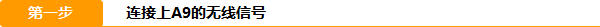 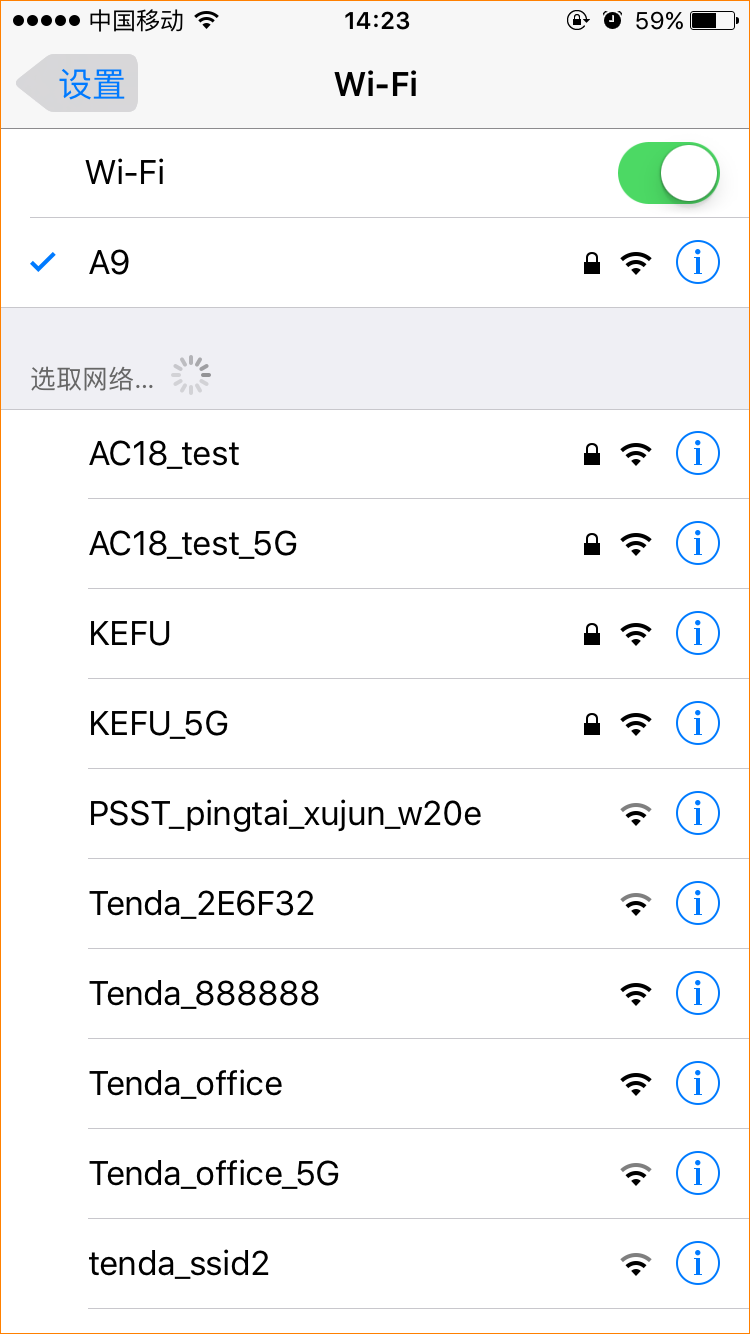 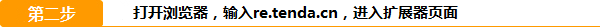 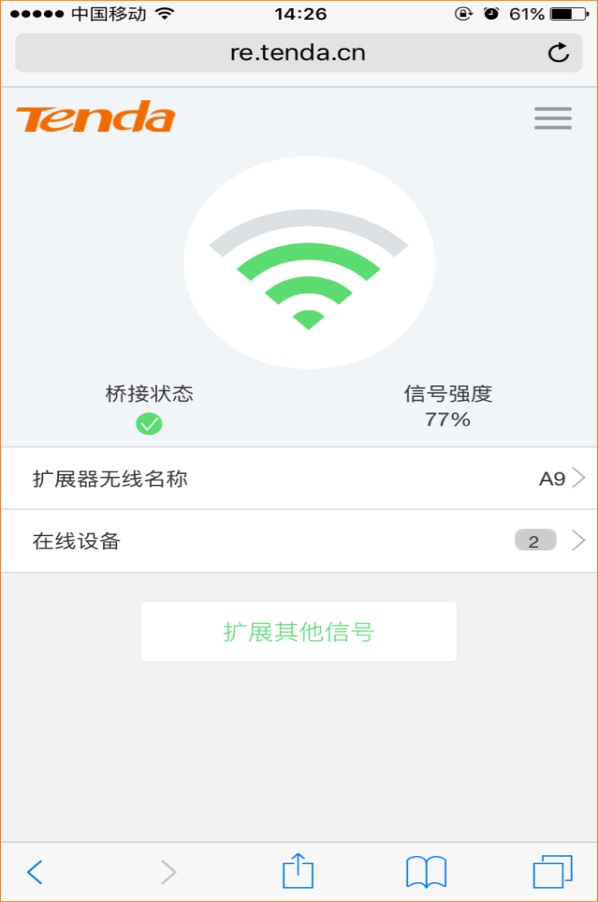 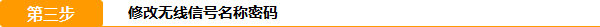 点击页面上的“扩展器无线名称”，即可进入修改扩展器的无线名称密码界面，如下：修改后，点击保存即可；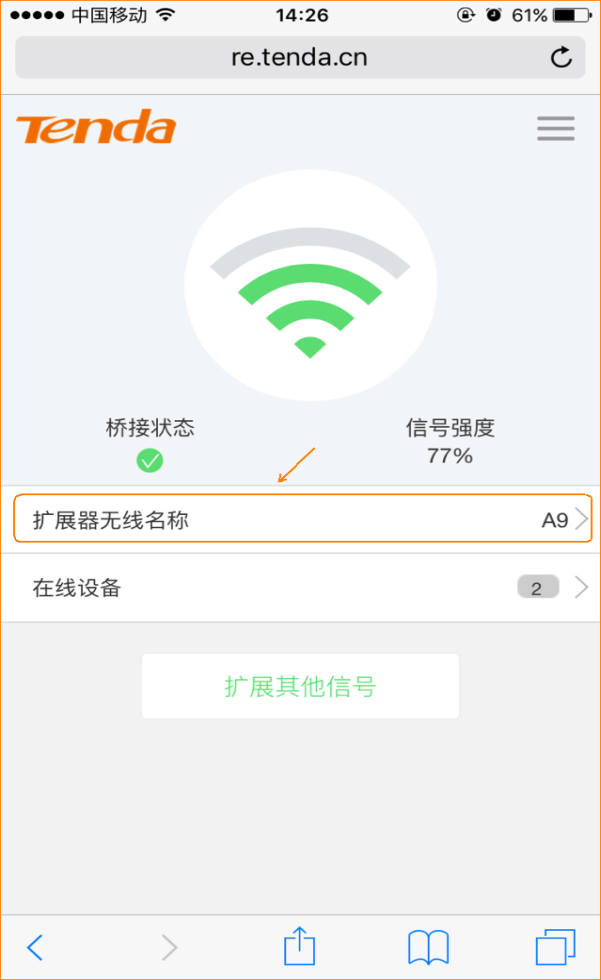 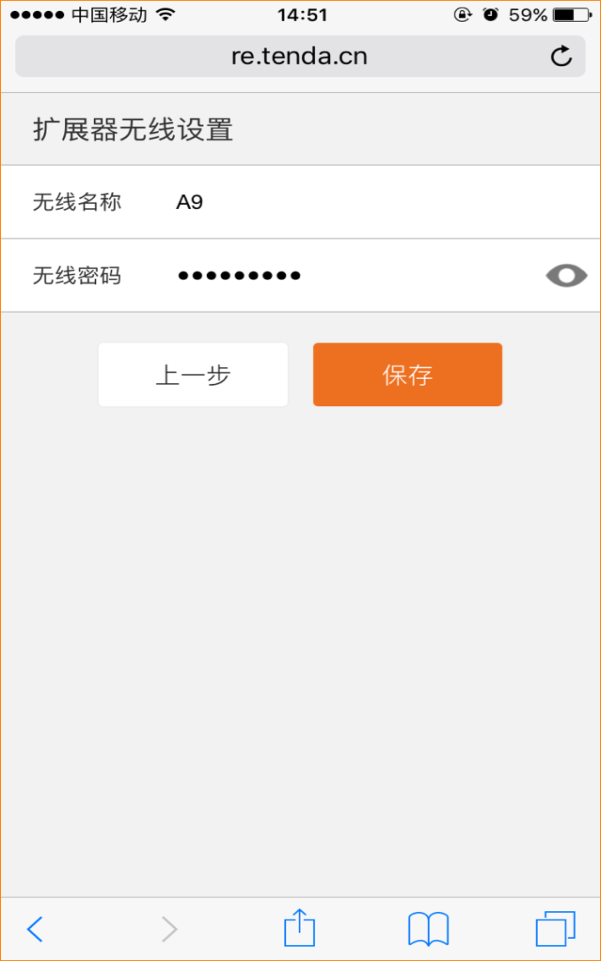 方法二：电脑修改无线信号名称密码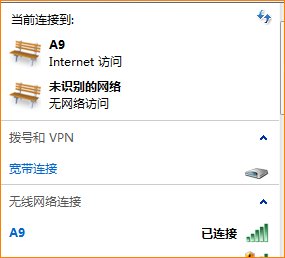 注意：A9扩展后的无线信号名称要么和上级信号一致，要么是扩展过程自定义修改的；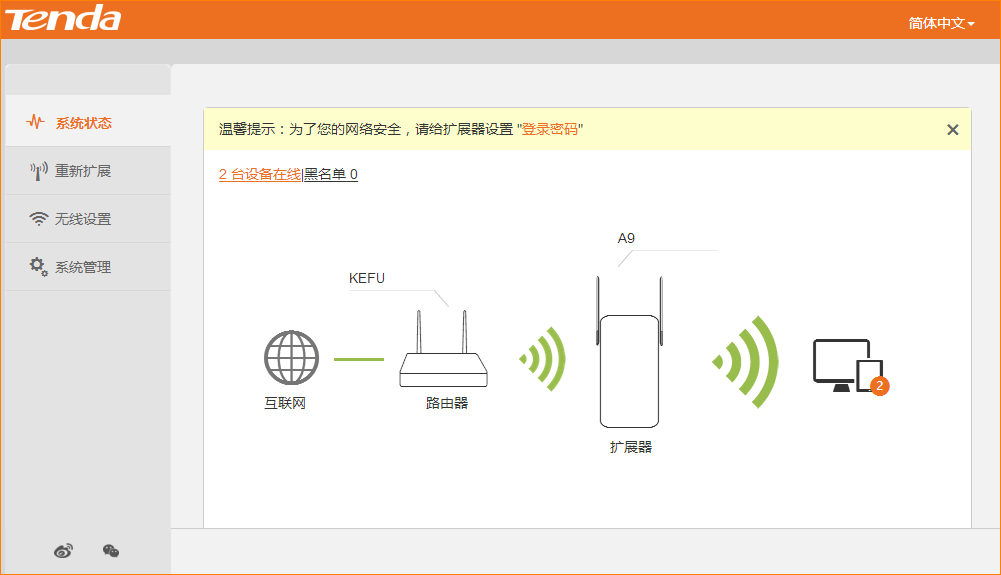 注意：必须连接的是A9的信号，才可通过re.tenda.cn进入管理界面点击“无线设置”，即可修改扩展器的无线信号名称密码。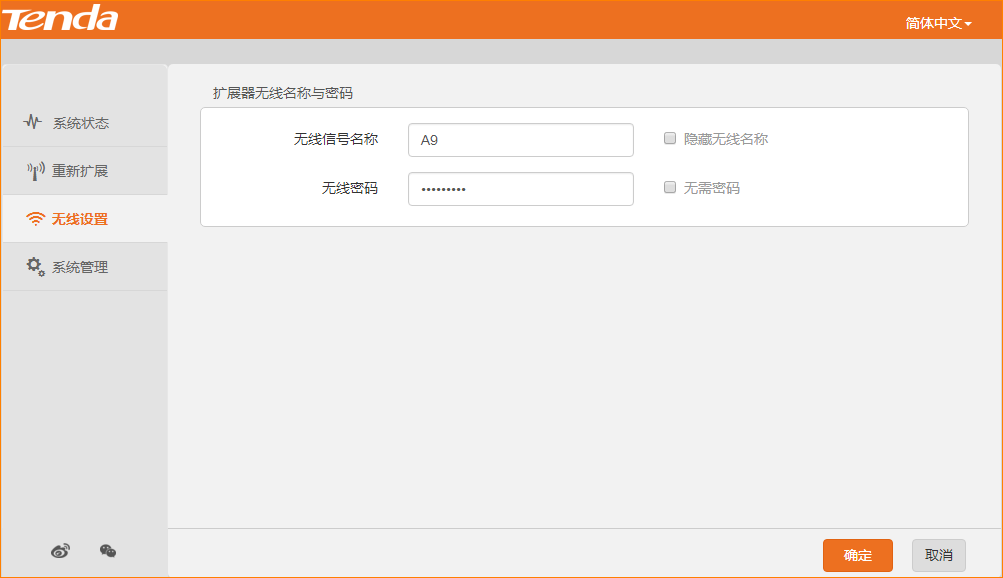 